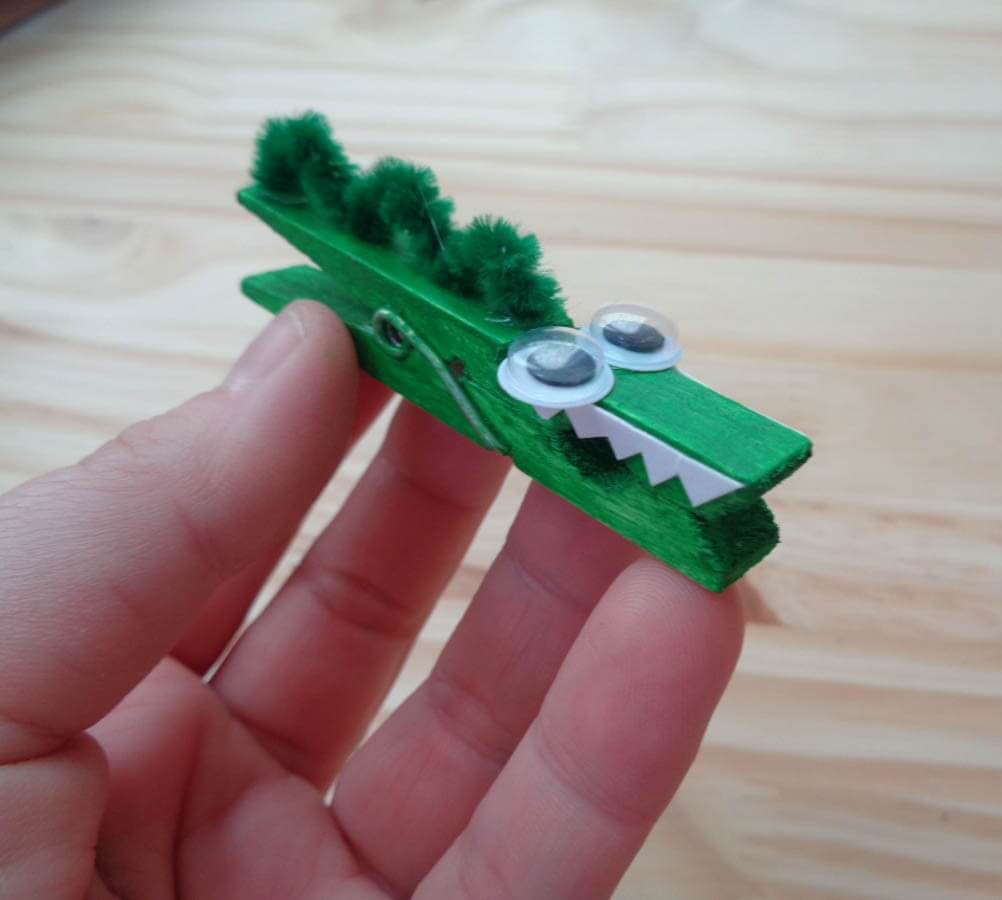 Clothespin Crocodile Craft Supplies1 large clothespin2 wiggle eyes1 green pipecleaner1 sheet white paper1 green markerCraft glueSafety scissor